Josef Čistecký: Všechno vzniklo z řešení mých vlastních potřeb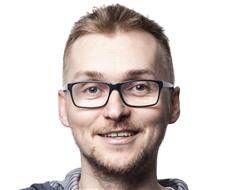 ROZHOVOR - Ve svých pětatřiceti letech toho dokázal už poměrně dost. V roce 2003 založil firmu na připojení k internetu (FASTLINK s.r.o.). O sedm let později pod jeho vedením vznikla druhá firma na prodej příslušenství pro Apple produkty, která velmi dobře funguje a i v době koronaviru paradoxně zvyšuje své zisky. Josef Čistecký je úspěšným hořickým podnikatelem. Jak svou kariéru nastartoval, čemu se nyní věnuje a co plánuje do budoucna?Josef Čistecký je už v Hořicích známou personou. V současnosti se zdaleka nejvíce věnuje své firmě CHOZE s.r.o. - AppleMix.cz, která i v tomto období rozhodně nestrádá. Ba naopak...Zdá se, že se vám daří ještě lépe než před koronavirovým obdobím, že?Ano, je to tak. Celý svět se přesunul do „onlajnu" a my díky e-shopu a hlavnímu prodeji přes internet na tom těžíme. I když se nám osobní odběry zmenšily jak v Hořicích, tak i v naši kamenné prodejně v Praze, tak celkový obrat firmy celkově vzrostl cca o 30 procent. Takže souhlasím, v téhle situaci paradoxně pandemie pomohla…Dokonce hledáte nové zaměstnance. O kolik se penzum práce zvýšilo?Je to pravda. Nějaké nové lidi potřebujeme na odbavování nárůstu objednávek a další lidi sháníme na náš nový projekt, na kterém právě pracujeme. A to je nabídka příslušenství i pro další smartphony a další chytré hračky.Jak vnímáte a vůbec prožíváte současné období?Aktuální situace je zvláštní. Dříve jsme se o podobných situacích a omezeních mohli dočíst možná tak z historických knížek a ono to najednou skutečně prožíváme. Je to až neuvěřitelné, jak rychle taková situace přišla a v podstatě změnila celý svět. Z vyprávění dědečků a babiček člověk slyšel, jak byly hranice a závory, které se nemohly překročit a teď je to v podstatě něco podobného. Myslím, že i tahle doba se do historie zapíše. Kdyby někdo před rokem a půl řekl, že za pár měsíců se v podstatě celý svět zastaví, zavřou se hranice, přestanou létat letadla a že se nebude moci téměř cestovat, tak by si asi každý ťukal na čelo… A ejhle, je to tu.Vy sám můžete být jakousi motivací a příkladem, jak se stát úspěšným i v mladém věku. V čem je klíč vašeho úspěchu?Klíč k úspěchu vidím v řešení vlastní potřeby a zjištění, že stejný problém (potřebu), který řeším já, řeší i stovky a tisíce dalších lidí. Dále to chce trochu toho podnikatelského ducha, vytrvalost a časem, když už to člověk nezvládá sám, tak skvělý tým spolupracovníků, který aktuálně opravdu mám a moc si toho vážím. Teď je to 18 zaměstnanců. V minulém roce jsme překonali rekord a odeslali přes 1.300 balíčků za jediný den.Začátky bývají nejtěžší. Můžete popsat vaší podnikatelskou kariéru, její vývoj?Svoji v té době nevědomou podnikatelskou kariéru jsem začal v osmnácti letech. Dostal jsem od mých rodičů 18.000 Kč jako nějaké spoření, které mi šetřili a z toho to všechno vzniklo. Zpětně jim za to nyní veřejně děkuji. Za tyto první peníze jsem koupil anténní vysílač, ze kterého se časem rozjelo bezdrátové připojení k internetu.Jak u vás probíhalo to ono řešení vlastních potřeb?V prvním případě (FASTLINK s.r.o.) to byla v roce 2003 potřeba trvalého připojení k internetu (v té době bylo pouze vytáčené připojení k internetu, na které se muselo čekat do 19 hod., aby se člověk mohl připojit za levnější tarif). Po nějakém krátkém čase člověk zjistil, že není sám, kdo by ocenil trvalé připojení k internetu. Nejprve to začalo propojením pěti kamarádů, pak se připojilo dalších 50 lidí a ve finále to skončilo s připojením vice než 1.500 lidí. Ve druhém případě (CHOZE s.r.o. - AppleMix.cz) to bylo v roce 2010, a sice když jsem sháněl ochranný kryt pro svůj v té době nový iPhone 3GS, ale téměř žádné kryty se v ČR nedaly sehnat. Tak jsem si objednal nějaké ze zahraničí a člověk pak zase zjistil, že i lidi okolo mě shání kryty a další příslušenství na své iPhony - tak jsem je začal dovážet a prodávat, z čehož vznikla firma, které se aktuálně nejvíce věnuji. To celé vzniklo z 18.000 Kč na aktuální obrat více než 53.000.000 Kč/ročně.Říká se, že člověk by neměl být nikdy úplně spokojený. Kam se ubírají vaše plány a cíle nyní?Spokojený určitě jsem, ale stále je co zlepšovat (usměje se). Aktuálně se hodně snažím o budování rovnováhy: práce - rodina, přátelé - koníčky.Kolik času vám práce denně zabere?Dříve jsem pracoval opravdu hodně. Teď už se to snažím korigovat max. na těch 8 hodin denně a volné víkendy.Poměrně nedávno jste prodal firmu FASTLINK, s.r.o. Prozradíte důvod?Hlavním důvodem byl dlouhodobý rozdílný pohled společníka na řízení a rozvoj firmy. Jak se říká: Ideální počet společníků je lichý. A tři už je moc (usměje se).Jaké další firmy vedete? A jak si aktuálně stojí?Jak už jsem řekl, aktuálně se nejvíce věnuji AppleMix.cz – prodeji příslušenství pro Apple produkty. Rozjíždíme nový projekt na prodej příslušenství i pro další SmartPhony. Aby člověk furt jen nekoukal do těch displejů a monitorů, tak si taky občas zaštípeme dřevo - prodej palivového dřeva Stipeme.cz. Taky jsme aktuálně koupili chátrající starý vepřín v Červené Třemešné, z kterého se budeme snažit vybudovat menší průmyslový areál.Co děláte ve volném čase?Věnuji se hlavně rodině, a když je trochu času navíc, tak se snažím zmizet do přírody, ať už na ryby nebo procházku se psem spolu s detektorem kovů, kde se pokouším spolupracovat s jičínským muzeem na odhalování naší historie.Svůj život jste spojil s Hořicemi. Jaký máte k městu vztah? Plánujete zde setrvat nebo se v budoucnu vidíte jinde?Ano, Hořice mám moc rád. Narodil jsem se tu. Sice už pár let bydlím v Červené Třemešné, ale v Hořicích denně pracuji a určitě se furt cítím být Hořičákem (usměje se).Co se vám na Hořicích líbí a co vám tu naopak chybí?Líbí se mi město jako takové – máme co nabídnout, ať už to jsou sochy nebo skvělé trubičky a spoustu dalšího. Také mi vyhovuje poloha Hořic. Jsme takovým středem cca 25 km do Hradce Králové, do Jičína, do Dvora Králové, kousek do Krkonoš. Dost často jezdím do Prahy a člověk si z Hořic krásně může vybrat cestu do Prahy přes hradeckou nebo boleslavskou dálnici - obě cesty jsou na km téměř stejně dlouhé, takže vždy vybírám podle dopravní situace. 
Nelíbí se mi městské rozkmotřené tábory politických stran. Byl bych rád, kdyby všichni spolu více spolupracovali v dobré náladě a společnými silami pracovali na rozvoji města.

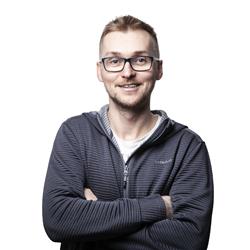 Redakce: Bc. Dominik Palm
Vytvořeno / změněno: 12.4.2021 / 12.4.2021